https://radio.opole.pl/100,569668,uczniowie-z-prudnika-badaja-stan-jakosci-powietr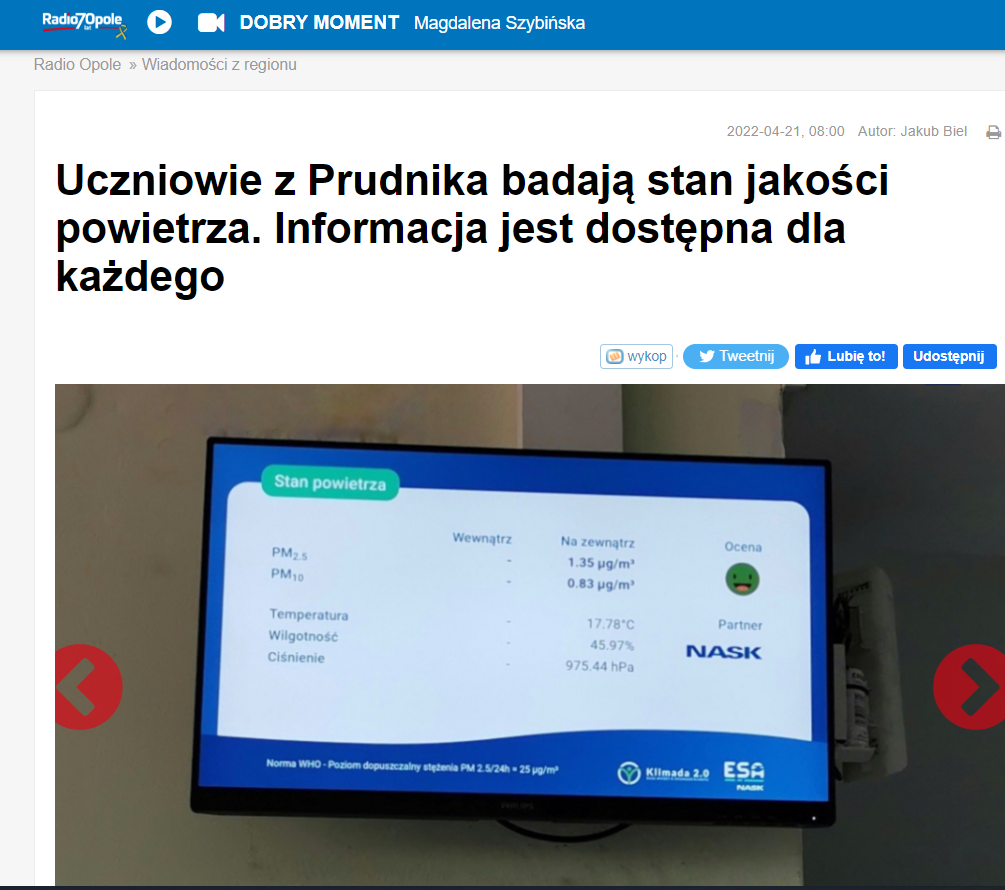 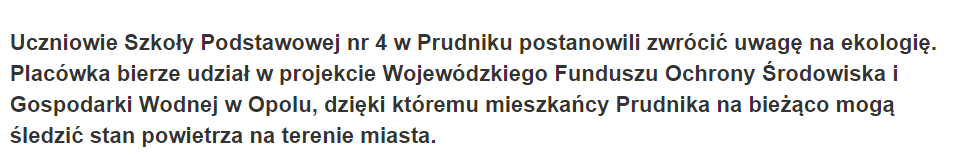 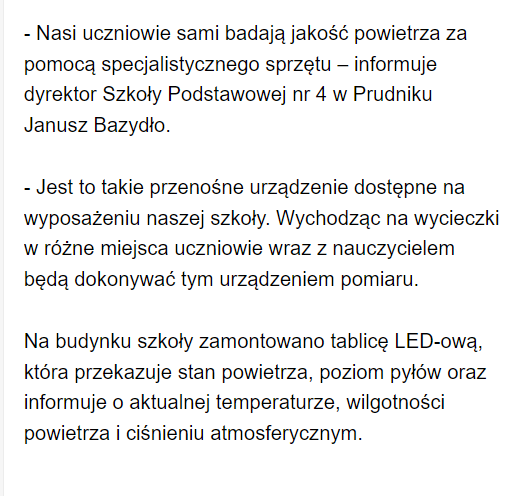 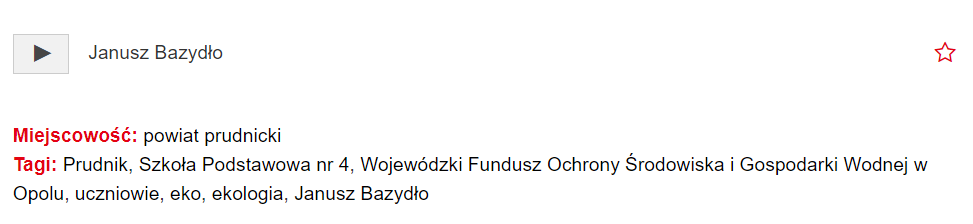 